О введении особого противопожарного режима  на территории Атнарского сельского поселения в весенне-летний период 2020 года В целях обеспечения пожарной безопасности объектов экономики, профилактики пожаров в жилом секторе и сокращения гибели людей на пожарах в весенне-летний пожароопасный период п о с т а н о в л я ю:I.  Ввести особый противопожарный режим на территории Атнарского сельского поселения согласно требованиям ст.30 Федерального закона «О пожарной безопасности». 1. Рекомендовать руководителям предприятий и организаций на территории Атнарского сельского поселения (независимо от форм собственности), учреждениям образования, культуры, здравоохранения, жилищно-коммунального хозяйства:- создать запасы воды для организации пожаротушения в случае возникновения пожаров;- принять меры по ремонту и содержанию имеющейся пожарной техники на территории сельского поселения на должном уровне;- организовать дежурство руководящего состава в выходные дни, откорректировать схемы оповещения в случая возникновения чрезвычайных ситуаций;- силы и средства по ликвидации чрезвычайных ситуаций привести в повышенную готовность, в том числе приспособленную для целей пожаротушения технику (поливомоечные машины, топливозаправочную технику и др.);- запретить все виды огневых работ без согласования с территориальным подразделением  Государственного пожарного надзора. Особое внимание уделить на организацию проведения сварочных, кровельных и других огневых работ, состояние противопожарного водоснабжения, подъездных путей, складирование пожароопасных и горючих веществ и материалов, электрохозяйства;  - места массового отдыха населения оборудовать стендами с наглядной агитацией на противопожарную тематику. - ведущему специалисту – эксперту Илларионовой Н.А.  разработать планы противопожарных мероприятий по подготовке населенных пунктов и объектов сельскохозяйственного производства к работе в период действия особого противопожарного режима;- рекомендовать руководителям предприятий, учреждений, организаций принять меры по  приведению объектов в пожаробезопасное состояние, провести дополнительные инструктажи  с персоналом по правилам пожарной безопасности; - организовать дежурство в администрации сельского поселения в выходные и праздничные дни при необходимости – круглосуточное дежурство;- территории населенных пунктов и предприятий в пределах противопожарных разрывов между зданиями, сооружениями, а также участки, прилегающие к жилым домам, животноводческим помещениям и иным постройкам, очистить от горючих отходов, запретить  сжигание мусора, сухой травы в населенных пунктах ближе  от зданий и сооружений, сжигание стерни на полях;- создать условия и повсеместно привлекать к работе по предупреждению и тушению пожаров актив сельского поселения, членов добровольных пожарных дружин, организовать проведение сходов, рейдов, подворных обходов и обучение населения правилам пожарной безопасности, уделять особое внимание многодетным и неблагополучным семьям, одиноким престарелым пенсионерам и инвалидам, лицам, злоупотребляющим спиртными напитками;- организовать ночной дозор силами добровольных пожарных дружин; - обеспечить оповещение населения при надвигающейся опасности с использованием средств массовой информации, средств звуковой и световой сигнализации, подвижных средств оповещения, подворового обхода;- провести комплекс мер по подготовке населения к экстренной эвакуации в безопасные районы, установить и довести до сведения каждого жителя сигналы на экстренную эвакуацию и порядок действий по ним; - ежемесячно на заседаниях сельского поселения рассматривать вопросы обеспечения пожарной  безопасности на вверенных территориях с представлением решений, отчетов и справок о проведенной работе в отделение Государственного пожарного надзора Красночетайского района;- активизировать проведение противопожарной пропаганды и обучение населения мерам пожарной безопасности;- организовать патрулирование населенных пунктов, сельскохозяйственных угодий,  лесных угодий населением, работниками объектов, членами добровольных пожарных формирований совместно с инспекторами отделения государственного пожарного надзора и участковым инспектором милиции;- принимать неотложные меры по организации ликвидации загорания мусора и сухой травы на подведомственной территории с привлечением населения и работников организаций.2. Рекомендовать руководителям сельскохозяйственных предприятий:- произвести очистку и вывоз с территорий сельхозпредприятий горючих отходов, мусора и т.п., скосить сухую траву вокруг зданий, сооружений сельхозназначения;- привести в исправное состояние дороги, проезды и проходы к зданиям, сооружениям, противопожарным водоисточникам, используемым для целей пожаротушения;- водонапорные башни оборудовать приспособлениями для забора воды пожарными машинами;- произвести ревизию и техническое  обслуживание электросетей, электрооборудования, молниезащиты, групповой привязи;- провести противопожарный инструктаж со всеми лицами, задействованными в посевной компании, заготовке кормов, уборке урожая, а уборочные агрегаты и автомобили обеспечить первичными средствами пожаротушения и искрогасителями;- запретить складирование кормов в скирдах, складах более 300 тонн без получения согласования с Государственным пожарным надзором;- запретить сжигание стерни, сухой травы и разведение костров на полях.3. Директору Атнарского СОШ:- совместно с территориальным подразделением Государственного пожарного надзора провести обследование и проверки летних оздоровительных площадок при школах, места летнего отдыха детей, выявленные недостатки устранить;- организовать в  учебном заведении кружки «Юный пожарный», а также добровольные пожарные дружины и оказывать содействие в их работе.4. Предложить руководителям предприятий, организаций, учреждений, независимо от форм собственности:- произвести ремонт и техническое обслуживание имеющихся установок обнаружения и тушения пожаров, средств связи, противопожарного водоснабжения, электрохозяйства;- организовать обучение рабочих и служащих правилам пожарной безопасности на рабочем месте;- принять исчерпывающие меры по выполнению предписаний Государственного пожарного надзора, направленных на укрепление противопожарной защищенности населенных пунктов и объектов экономики  сельского поселения;- организовать выделение пожарной, инженерной и другой приспособленной для тушения пожаров техники в распоряжение руководителя работ по организации пожаротушения по заявке начальника  по делам ГО и ЧС администрации Красночетайского района.5. Установить ответственных лиц в СХПК «Коминтерн» и в администрации сельского поселения за выполнением  мероприятий по недопущению распространение пожаров, возникающих на сопределенных с лесным фондом территорий.II. Контроль за выполнением настоящего постановления  оставляю за собой. Глава администрации Атнарского сельского поселения                                                                     А.А.Наумова  Приложениек  постановлению  администрации  Атнарского  сельского  поселения  №24 от  29.04.2020  г.ПЛАНмероприятий по обеспечению пожарной безопасности населенных пунктов и лесных массивов Атнарского сельского поселения Красночетайского района на весенне-летний период 2020 года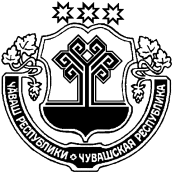 ЧĂВАШ РЕСПУБЛИКИХĔРЛĔ ЧУТАЙ  РАЙОНĚ ЧУВАШСКАЯ РЕСПУБЛИКА КРАСНОЧЕТАЙСКИЙ  РАЙОН         АТНАР ЯЛ ПОСЕЛЕНИЙĚН АДМИНИСТРАЦИĚ ЙЫШĂНУ29.04.2020  №24Атнар сали                 АДМИНИСТРАЦИЯАТНАРСКОГО  СЕЛЬСКОГОПОСЕЛЕНИЯ                   ПОСТАНОВЛЕНИЕ29.04.2020  №24     село Атнары№№ п/пНаименование мероприятий Источник финансирования Сроки выполнения Примечание Принятие нормативных документов по противопожарным мероприятиям Февраль – апрель Принять срочные меры по восстановлению противопожарных водоемов и водоемов, приспособленных для целей пожаротушения Бюджеты сельских поселений Май – июль Доведение нормативных документов до руководителей учреждений, организаций Март – май Установить и довести до каждого жителя сигналы об экстренной эвакуации и порядок действий по нимМай Проведение заседаний оперативной группы сельского поселения Апрель – май Привести в готовность к применению систему оповещения населения Май Провести на территории сельского поселения встречи, сходы, собрания граждан по вопросам пожарной безопасности. Определить и выполнить мероприятия, направленные на выполнение требований правил пожарной безопасностиВ течение всего периода Подготовить и провести в учреждениях дошкольного и школьного образования мероприятия по обучению и закреплению правил пожарной безопасностиМай На собраниях представительного органа сельского поселения рассмотреть вопрос о выделении финансовых средств на изготовление табличек с изображением первичных средств пожаротушения для индивидуальных жилых домов Бюджеты сельских поселений Май – июнь Организовать и провести тактико-специальное учение «Тушение лесных пожаров» Май Публикация материалов в СМИ на противопожарные темы в населенных пунктах В течение всего периода На территории всех сельских поселений организовать ДПО с последующим предоставлением паспортных данных и телефонных номеров членов ДПО в ПЧ-33 и в отдел специальных программ администрации районаМайНа заседании собрания депутатов сельских поселений предусмотреть установленных членам ДПО, зарегистрированных в установленном порядке гарантии правовой и социальной защитыМайОрганизовать обучение мерам пожарной безопасности, порядку оповещения, сбора, а также содержания и применения первичных средств пожаротушения В течение всего периода Уточнить планы и порядок эвакуации населения при чрезвычайных ситуациях, связанных с возникновением природных пожаров.Май Организовать уборку горючих отходов, остатков грубых кормов и других материалов с территорий организаций, сельскохозяйственных предприятий, населенных пунктов. С наступлением сухой и ветреной погоды на территории населенных пунктов, на пожароопасных объектах ввести особый противопожарный режим, запретив разведение костров, проведение сельскохозяйственных палов, ограничить доступ техники и людей в леса, определить порядок утилизации отходовАпрель-Май При въездах на территории населенных пунктов установить указатели к пожарным водоисточникамБюджет сельских поселений Май – июнь Изготовить и установить стенды по вопросам пожарной безопасности, распространить среди населения памятки, буклеты и выписки из ПравилБюджет сельских поселений Май – июнь Организовать проверку жилого сектора и объектов экономики на соответствие противопожарным требованиям строений и прилегающих территорий, особое внимание обратить на бесхозные строения и места массового пребывания людей, уборку захламленности и бытового мусора на территории лесного фонда и вокруг населенных пунктов Постоянно 